Об участии в онлайн лекции Федеральное государственное бюджетное образовательное учреждение высшего образования «Московский педагогический государственный университет», совместно с Министерством просвещения Российской Федерации, в рамках  международного просветительского онлайн проекта «Золотая лекция», 20 октября 2022 года в 11.00 в онлайн режиме проводит лекцию Т.А. Ромм, доктора педагогических наук, профессора Новосибирского государственного педагогического университета на тему: «Воспитание в эпоху цифровизации: подготовка будущих педагогов».Рекомендуем руководителям общеобразовательных организаций, имеющих профильные классы психолого-педагогической и социально-педагогической направленности (Приложение № 1), принять участие в указанном мероприятии. Ссылка для подключения:  https://teams.microsoft.com/l/meetup-join/19%3a43-sokPk3HkMcWnijvptqXR2i8U5uxcTGAh_UK5JK7c1%40thread.tacv2/1665993340651?context=%7b%22Tid%22%3a%227f50e326-9a00-461f-bbe2-f6a63647079f%22%2c%22Oid%22%3a%22659a069a-6379-4883-8568-29cac2116a1f%22%7dРектор                                                                                                          Т.А. ГайдукЯковлева Надежда Олеговна  Лозовая Яна Юрьевна(861) 232-46-56Приложение № 1к письму ГБОУ ИРОКраснодарского края19 октября 2022 г.№ 01-20/5585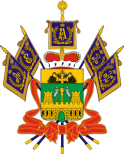 Министерство образования, науки и молодежной политики Краснодарского краяГосударственное бюджетноеобразовательное учреждениедополнительного профессионального образования«Институт развития образования»Краснодарского края(ГБОУ ИРО Краснодарского края)Россия, 350080, г. Краснодар,ул. Сормовская,167тел./ф.: (861) 232-85-78e-mail: post@iro23.ruИНН 231206274319 октября 2022 г. № 01-20/5585На №__________________ от __________________Информация о профильных классах психолого-педагогической и социально-педагогической направленности в общеобразовательных организацияхИнформация о профильных классах психолого-педагогической и социально-педагогической направленности в общеобразовательных организацияхМуниципальное образованиеОбщеобразовательные организации, имеющие классы профильного обучения (каждая в отдельной строке)44317г. АнапаМБОУ СОШ № 1 г. АнапаМБОУ СОШ № 7г. АнапаМБОУ СОШ № 12г. АнапаМАОУ СОШ № 15г. АнапаМБОУ СОШ № 16г. Анапа МБОУ гимназия "Эврика" г. АнапаМБОУ СОШ 2г. АнапаМАОУ СОШ № 3 г. АнапаМБОУ СОШ № 4 г. АнапаМАОУ СОШ № 15г. АрмавирМБОУ СОШ № 2г. АрмавирМАОУ СОШ № 9г. АрмавирМБОУ СОШ № 15г. АрмавирМБОУ СОШ № 15г. ГеленджикСОШ№ 2г. ГеленджикСОШ№ 7г. ГеленджикСОШ№ 12г. ГеленджикСОШ№ 17г. ГеленджикСОШ№ 20г. Горячий КлючМБОУ МО ГК «СОШ № 1 им. Косинова И.Ф.»г. Горячий КлючМБОУ СОШ № 2 им. В.В. Горбатког. Горячий КлючМБОУ МО ГК «СОШ № 10»г. КраснодарМАОУ СОШ № 19г. КраснодарМАОУ СОШ № 24г. КраснодарМАОУ СОШ № 34г. КраснодарМАОУ СОШ № 38г. КраснодарМАОУ СОШ № 42г. КраснодарМАОУ СОШ № 43г. КраснодарМАОУ гимназия № 44г. КраснодарМАОУ СОШ № 55г. КраснодарМАОУ СОШ № 57г. КраснодарМАОУ СОШ № 62г. КраснодарМАОУ СОШ № 63г. КраснодарМАОУ СОШ № 70г. КраснодарМАОУ СОШ № 84г. КраснодарМАОУ гимназия № 88г. КраснодарМАОУ СОШ № 89г. КраснодарМАОУ СОШ № 93г. КраснодарМАОУ СОШ № 96г. КраснодарМБОУ СОШ № 98г. КраснодарМАОУ СОШ № 105г. КраснодарМАОУ СОШ № 80г. НовороссийскМАОУ гимназия № 2г. НовороссийскМБОУ гимназия № 4г. НовороссийскМБОУ гимназия № 7г. НовороссийскМБОУ гимназия № 8г. НовороссийскМБОУ СОШ № 10г. НовороссийскМБОУ СОШ № 12г. НовороссийскМБОУ СОШ № 17г. НовороссийскМБОУ СОШ № 18г. НовороссийскМАОУ СОШ № 19г. НовороссийскМБОУ гимназия № 20г. НовороссийскСОШ № 21г. НовороссийскСОШ № 21г. НовороссийскМАОУ СОШ № 22г. НовороссийскМБОУ СОШ № 24г. НовороссийскМБОУ СОШ № 26г. НовороссийскМБОУ СОШ № 27г. НовороссийскМАОУ СОШ № 40г. СочиМОБУ СОШ № 2г. СочиМОБУ СОШ № 7г. СочиМОБУ СОШ № 11г. СочиМОБУ СОШ № 14г. СочиМОБУ СОШ № 24г. СочиМОБУ СОШ № 25Абинский районМБОУ СОШ № 3Абинский районМБОУ СОШ № 5Абинский районМБОУ СОШ № 6Абинский районМБОУ СОШ№ 12Абинский районМБОУ СОШ № 17Абинский районМБОУ СОШ № 38Абинский районМБОУ СОШ № 5Абинский районМБОУ СОШ № 10Апшеронский районМБОУСОШ № 7 имени Ю.А.ГагаринаАпшеронский районМБОУСОШ № 25Апшеронский районМКОУСОШ № 27Апшеронский районМБОУСОШ № 28Апшеронский районМБОУСОШ № 2Апшеронский районМБОУСОШ № 20Белоглинский районМБОУ СОШ № 12Белоглинский районМБОУ СОШ № 31Белоглинский районМБОУ СОШ № 32Белореченский районМБОУ СОШ 1Белореченский районМБОУ СОШ 4Белореченский районМБОУ СОШ 5Белореченский районМБОУ СОШ 8Белореченский районМБОУ СОШ 9Белореченский районМБОУ СОШ 23Белореченский районМАОУ СОШ 31Белореченский районМАОУ СОШ 31Брюховецкий районСОШ № 9Брюховецкий районСОШ № 13Брюховецкий районСОШ № 5Выселковский район МАОУСОШ№ 5Выселковский районМАОУ СОШ № 6 Выселковский районМБОУСОШ№ 11Выселковский районМБОУ СОШ № 12Выселковский районМАОУСОШ№ 13 Выселковский районМБОУ СОШ № 8Выселковский районМБОУСОШ№ 9Выселковский район МБОУСОШ№ 16Гулькевичский районСОШ№ 2Гулькевичский районСОШ№ 1Гулькевичский районСОШ№ 17Гулькевичский районСОШ№ 23Динской районСОШ № 1Динской районСОШ № 2Динской районСОШ № 6Динской районСОШ № 20Динской районСОШ № 26Динской районСОШ № 30Динской районСОШ № 34Динской районСОШ № 37Динской районСОШ № 38Динской районСОШ № 53Ейский районМБОУ СОШ № 1 г.ЕйскаЕйский районМБОУ СОШ № 2 г.ЕйскаЕйский районМБОУ СОШ № 8 ст.КопанскаяЕйский районМБОУ СОШ № 10 п.МоревкаЕйский районМБОУ СОШ № 15Ейский районМБОУ СОШ № 17 п.СоветскийЕйский районМБОУ СОШ № 19 п.СтепнойЕйский районМБОУ СОШ № 21 ст.ЯсенскаяЕйский районМБОУ СОШ № 21 ст.ЯсенскаяЕйский районМБОУ СОШ № 23 с.ВоронцовкаЕйский районМБОУ СОШ № 27 п.КомсомолецКавказский районМБОУ СОШ № 18Кавказский районМБОУ СОШ № 16Кавказский районМБОУ СОШ № 2 Кавказский районМБОУ СОШ № 6Кавказский районМБОУ СОШ № 12Кавказский районМБОУ СОШ № 21Кавказский районМБОУ СОШ № 17Кавказский районМБОУ СОШ № 14Калининскийсош№ 14Каневской районСОШ № 4Каневской районСОШ № 10Каневской районСОШ № 13Каневской районСОШ № 15Каневской районСОШ № 22Каневской районСОШ № 26Каневской районСОШ № 44Кореновский районСОШ № 2Кореновский районСОШ № 3Кореновский районСОШ № 14Кореновский районСОШ № 17Кореновский районСОШ № 18Кореновский районСОШ № 20Красноармейский МБОУ СОШ № 1Красноармейский МБОУ СОШ № 4Красноармейский МБОУ СОШ № 5Красноармейский МБОУ СОШ № 6Красноармейский МАОУ СОШ № 8Красноармейский МБОУ СОШ № 9Красноармейский МБОУ СОШ № 11Красноармейский МБОУ СОШ № 12Красноармейский МБОУ СОШ № 14Красноармейский МБОУ СОШ № 15Красноармейский МБОУ СОШ № 18Красноармейский МБОУ СОШ № 19Красноармейский МБОУ СОШ № 28Красноармейский МБОУ СОШ № 55Крыловский районСОШ № 2Крыловский районСОШ № 4Крыловский районСОШ № 6Крыловский районСОШ № 30Крыловский район СОШ № 8Крыловский районСОШ № 1Крыловский районСОШ № 6Крыловский район СОШ № 9Крымский районСОШ № 1Крымский районСОШ № 16Крымский районСОШ № 20Крымский районСОШ № 24Крымский районСОШ № 31Крымский районСОШ № 44Крымский районСОШ № 45Крымский районСОШ № 56Крымский районСОШ № 58Крымский районСОШ № 59Крымский районСОШ № 24Курганинский район МАОУ СОШ № 5Курганинский район МАОУ СОШ № 14Курганинский район МАОУ СОШ № 14Курганинский район МБОУ СОШ № 19Кущевский районСОШ № 1Кущевский районСОШ № 6Кущевский районСОШ № 20Кущевский районСОШ № 30Кущевский районСОШ № 4Лабинский районСОШ 5Лабинский районСОШ 9Лабинский районСОШ 15Лабинский районСОШ 16Лабинский районСОШ 22Лабинский районСОШ 25Лабинский районСОШ 6Лабинский районСОШ 7Ленинградский районМАОУ СОШ № 1Ленинградский районМБОУ СОШ № 3Ленинградский районМБОУ СОШ № 7Ленинградский районМБОУ СОШ № 9Ленинградский районМБОУ СОШ № 12Ленинградский районМБОУ СОШ № 17Ленинградский районМБОУ СОШ № 3Ленинградский районМАОУ СОШ № 11Мостовский районМБОУ СОШ № 2Мостовский районгимназия 4Мостовский районМБОУ СОШ № 5 Мостовский районМБОУ СОШ № 6Мостовский районМБОУ СОШ № 14Мостовский районМАОУ СОШ № 22 Новокубанский районМОБУГ № 2 им. И.С.Колесникова г.НовокубанскаНовокубанский районМОБУГ № 2 им. И.С.Колесникова г.НовокубанскаНовокубанский районМОБУСОШ № 3 им. Г.И.Сидоренко г.НовокубанскаНовокубанский районМОБУСОШ № 7 им. С.Ф.Борякова х.КироваНовокубанский районМОБУСОШ № 9 им. М.П.Бабыча ст.СоветскойНовокубанский районМОБУСОШ № 10 им. Ф.Г.Петухова ст.СоветскойНовокубанский районМОБУСОШ № 11 им. Ю.А.Гагарина ст.БесскорбнаяНовокубанский районМОБУСОШ № 15 им. Н.И.Коробчака с.КовалевскогоНовокубанский районМОБУСОШ № 16 им. В.В.Горбатко п.ВосходНовопокровскийМАОУ СОШ № 1НовопокровскийМБОУ СОШ № 16НовопокровскийМБОУ СОШ № 6НовопокровскийМБОУ СОШ № 2НовопокровскийМБОУ СОШ № 5Отрадненский районМБОУ СОШ № 2Отрадненский районМБОУ СОШ № 7Отрадненский районМАОУ СОШ № 9Отрадненский районМБОУ СОШ № 11Отрадненский районМБОУ СОШ № 24Отрадненский районМБОУ СОШ № 24Павловский районМБОУ СОШ № 10Павловский районМБОУ СОШ № 3Павловский районМБОУ СОШ № 8Павловский районМБОУ СОШ № 4Павловский районМБОУ СОШ № 6Приморско-Ахтарский районМБОУ СОШ № 1Приморско-Ахтарский районМБОУ СОШ № 9Приморско-Ахтарский районМБОУ СОШ № 13Приморско-Ахтарский районМБОУ СОШ № 4Приморско-Ахтарский районМБОУ СОШ № 22Приморско-Ахтарский районМБОУ СОШ № 3Приморско-Ахтарский районМБОУ СОШ № 7Приморско-Ахтарский районМБОУ СОШ № 15Приморско-Ахтарский районМБОУ СОШ № 6Северский районМБОУ СОШ № 4Северский районМБОУ СОШ № 36Северский районМБОУ СОШ № 52Северский районМБОУ гимназия станицы АзовскойСлавянский районМБОУ СОШ № 5Староминский районМБОУ СОШ № 4Староминский районМБОУ СОШ № 5 Староминский районМБОУ СОШ № 6Староминский районМБОУ СОШ № 7Тбилисский районМБОУ "СОШ № 1"Тбилисский районМБОУ "СОШ № 3"Тбилисский районМБОУ "СОШ № 4"Тбилисский районМБОУ "СОШ № 5"Тбилисский районМБОУ "СОШ № 6"Тбилисский районМБОУ "СОШ № 9"Тбилисский районМБОУ "СОШ № 14"Тбилисский районМБОУ "СОШ № 15"Темрюкский районМБОУ СОШ № 3Темрюкский районМБОУ СОШ № 9Темрюкский районМАОУ СОШ № 13Темрюкский районМБОУ СОШ № 23Темрюкский районМБОУ СОШ № 30Тимашевский районМБОУ СОШ № 2Тимашевский районМБОУ СОШ № 10Тимашевский районМБОУ СОШ № 3 Тимашевский районМБОУ СОШ № 5Тимашевский районМБОУ СОШ № 19Тимашевский районМБОУ СОШ № 12Тимашевский районМБОУ СОШ № 15Тимашевский районМБОУ СОШ № 14 Тимашевский районМБОУ казачья СОШ № 16Тимашевский районМБОУ СОШ № 7Тимашевский районМБОУ СОШ № 6 Тихорецкий районМБОУ СОШ № 4 Тихорецкий районМБОУ СОШ № 18 пос.ПарковогоТихорецкий районМБОУ СОШ № 37 ст. АлексеевскойТихорецкий районМБОУ СОШ № 2 Тихорецкий районСОШ № 8Тихорецкий районМБОУ СОШ № 39 ст.Юго СевернойТуапсинский районМАОУ СОШ № 5 г.ТуапсеТуапсинский районМБОУ СОШ № 8 г.ТуапсеТуапсинский районМБОУ СОШ № 11 г. ТуапсеТуапсинский районМБОУ СОШ № 14 с. КривенковскоеТуапсинский районМБОУ СОШ № 24 с. АгойТуапсинский районМБОУ СОШ № 25 Туапсинский районМБОУ СОШ № 30 пгт. НовомихайловскийТуапсинский районМБОУ СОШ № 36 с.ДефановкаТуапсинский районМБОУ СОШ № 37 п. ТюменскийУспенский районМБОУСОШ № 1Успенский районМБОУСОШ № 3Успенский районМБОУСОШ № 1Успенский районМБОУСОШ № 9Усть-Лабинский районСОШ № 2Усть-Лабинский районСОШ № 3Усть-Лабинский районСОШ № 13Усть-Лабинский районСОШ № 14Усть-Лабинский районСОШ № 22Усть-Лабинский районСОШ № 8Усть-Лабинский районСОШ № 10Усть-Лабинский районСОШ № 13Усть-Лабинский районСОШ № 14Щербиновский районСОШ № 1Щербиновский районСОШ № 2Щербиновский районСОШ № 3Щербиновский районСОШ № 7Щербиновский районСОШ № 8Щербиновский районСОШ № 9Щербиновский районСОШ № 10Щербиновский районСОШ № 11Щербиновский районСОШ № 12Щербиновский районСОШ № 13